SECRETARIA DO ESTADO DA EDUCAÇÃO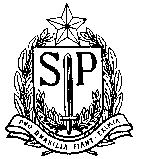 DIRETORIA DE ENSINO DA REGIÃO DE SÃO JOSÉ DOS CAMPOS     EE “SANTAN´A DO PAEAÍBA"Rua Guarani, 131 – SantanaTel. (012) 3921-6870 – e-mail: e013651a@educacao.sp.gov.brEDITAL PARA PREENCHIMENTO DE VAGA PARA PROFESSOR COORDENADORENSINO FUNDAMENTAL – ANOS INICIAISO Diretor da EE SANTAN´A DO PARAÍBA, município de SÃO JOSÉ DOS CAMPOS, Diretoria de Ensino da Região de São José dos Campos, no uso de suas atribuições legais e de acordo com a Resolução SE 75 de 30/12/2014 alterada pela Resolução SE 3, de 12/01/2015, torna público o presente edital de abertura do processo para seleção de docente para o posto de trabalho na função de Professor Coordenador do Ensino Fundamental – Anos Iniciais, nesta Unidade Escolar. 1 – Uma vaga para Professor Coordenador do Ensino Fundamental – Anos Iniciais. 2 – Dos requisitos para o exercício da função: a) Ser docente titular de cargo ou ocupante de função- atividade (estável ou categoria F). b) Contar com, no mínimo, 3 (três) anos de experiência no magistério público estadual (um mil e noventa e cinco dias de efetivo exercício). c) Ser portador de diploma de pedagogia ou especialização em Educação. d) Encontrar-se em efetivo exercício. 3 – Das atribuições dos professores coordenadores: I - atuar como gestor pedagógico, com competência para planejar, acompanhar e avaliar os processos de ensinar e aprender, bem como o desempenho de professores e alunos; II - orientar o trabalho dos demais docentes, nas reuniões pedagógicas e no horário de trabalho coletivo, de modo a apoiar e subsidiar as atividades em sala de aula, observadas as sequências didáticas de cada ano, curso e ciclo; III - ter como prioridade o planejamento e a organização dos materiais didáticos, impressos ou em DVDs, e dos recursos tecnológicos, disponibilizados na escola; IV - coordenar as atividades necessárias à organização, ao planejamento, ao acompanhamento, à avaliação e à análise dos resultados dos estudos de reforço e de recuperação; V - decidir, juntamente com a equipe gestora e com os docentes das classes, a conveniência e oportunidade de se promoverem intervenções imediatas na aprendizagem, a fim de sanar as dificuldades dos alunos, mediante a aplicação de mecanismos de apoio escolar, como a inserção de professor auxiliar, em tempo real das respectivas aulas, e a formação de classes de recuperação contínua e/ou intensiva; VI - relacionar-se com os demais profissionais da escola de forma cordial, colaborativa e solícita, apresentando dinamismo e espírito de liderança; VII - trabalhar em equipe como parceiro; VIII - orientar os professores quanto às concepções que subsidiam práticas de gestão democrática e participativa, bem como as disposições curriculares, pertinentes às áreas e disciplinas que compõem o currículo dos diferentes níveis e modalidades de ensino; IX - coordenar a elaboração, o desenvolvimento, o acompanhamento e a avaliação da proposta pedagógica, juntamente com os professores e demais gestores da unidade escolar, em consonância com os princípios de uma gestão democrática participativa e das disposições curriculares, bem como dos objetivos e metas a serem atingidos; X - tornar as ações de coordenação pedagógica um espaço dialógico e colaborativo de práticas gestoras e docentes, que assegurem: a) a participação proativa de todos os professores, nas horas de trabalho pedagógico coletivo, promovendo situações de orientação sobre práticas docentes de acompanhamento e avaliação das propostas de trabalho programadas; b) a vivência de situações de ensino, de aprendizagem e de avaliação ajustadas aos conteúdos e às necessidades, bem como às práticas metodológicas utilizadas pelos professores; c) a efetiva utilização de materiais didáticos e de recursos tecnológicos, previamente selecionados e organizados, com plena adequação às diferentes situações de ensino e de aprendizagem dos alunos e a suas necessidades individuais; d) as abordagens multidisciplinares, por meio de metodologia de projeto e/ou de temáticas transversais significativas para os alunos; e) a divulgação e o intercâmbio de práticas docentes bem sucedidas, em especial as que façam uso de recursos tecnológicos e pedagógicos disponibilizados na escola; f) a análise de índices e indicadores externos de avaliação de sistema e desempenho da escola, para tomada de decisões em relação à proposta pedagógica e a projetos desenvolvidos no âmbito escolar; g) a análise de indicadores internos de frequência e de aprendizagem dos alunos, tanto da avaliação em processo externo, quanto das avaliações realizadas pelos respectivos docentes, de forma a promover ajustes contínuos das ações de apoio necessárias à aprendizagem; h) a obtenção de bons resultados e o progressivo êxito do processo de ensino e aprendizagem na unidade escolar. 4 – Do perfil profissional do candidato é esperado: a) Ser capaz de desenvolver ações de formação continuada de professores e de acompanhamento do processo pedagógico na escola. b) Possuir e ser capaz de desenvolver, cotidianamente, competência relacional e atuar para a consecução dos princípios da gestão democrática. c) Atuar na perspectiva da educação inclusiva e na construção de um espaço coletivo de discussão da função social da escola. d) Possuir habilidade gerencial e técnico-pedagógica e ser capaz de desenvolver ações de implantação e desenvolvimento do Currículo Oficial junto às equipes escolares, especialmente junto aos professores. e) Demonstrar interesse para o aprendizado e o ensino.f) Compreender os processos administrativos e financeiros como meios para a consecução dos objetivos pedagógicos. g) Possuir habilidades inerentes para o bom atendimento ao público escolar, tanto do ponto de vista técnico quanto relacional. h) Possuir disponibilidade para atender a convocação dos órgãos da Pasta, inclusive em municípios diversos da sede de exercício. i) Possuir habilidade no uso didático-pedagógico das Tecnologias Digitais de Informação e Comunicação. 5 – Dos documentos necessários: No ato de inscrição o candidato deverá apresentar cópias, que ficarão retidas, dos seguintes documentos: a) Currículo Acadêmico ou Currículo Lates atualizado. b) Comprovação de conclusão de cursos promovidos pela SEE/SP, em qualquer de suas instâncias, especialmente aqueles que se referirem diretamente à atuação do professor coordenador. c) Comprovação de cursos de atualização, especialização ou pós-graduação que considere pertinentes ao exercício da função de professor coordenador, nos termos das atribuições da função e do perfil profissional esperado. d) Documento oficial com foto (RG civil, CNH ou Passaporte Nacional) e CPF. e) Documento com contagem de tempo de serviço no magistério público estadual, que comprove 1.095 (um mil e noventa e cinco dias) de efetivo exercício. f) Cópia do holerite do mês corrente da abertura deste edital. g) Ficha cadastral atualizada (Gdae ou Prodesp), na qual conste endereço e telefone (s). h) Proposta de Trabalho para o posto de PCP.6 – Da entrevista e avaliação da proposta de trabalho:a) A entrevista constará de apresentação pelo candidato do seu histórico profissional e da proposta para o posto de trabalho, objeto de sua inscrição, mediante questionamentos feitos pela equipe gestora e supervisora de ensino da Unidade Escolar. 7 – Etapas: a) Inscrição e entrega de documentos conforme item 5: de 134/08/2018 a 16/08/2018 das 08h00 às 17h00 na Rua Guarani, 131 – Santana. São José dos Campos.b) Realização de entrevistas: 17/08/2018, com horário a combinar via contato telefônico. DEIXAR NÚMEROS DE FÁCIL CONTATO.c) Análise de documentos, perfil e resultado da entrevista. d) Indicação e designação do docente. 8 – Disposições finais As etapas deste processo de seleção não poderão ser feitas por procuração.                   Assinado original							                     Assinado originalDANIELA FERRÃO TORRESVALDETE U. DA SILVA BERNIDIRETOR DE ESCOLASUPERVISOR DE ENSINORG: 25.531.464-4RG: 23.076.358-5.630.715